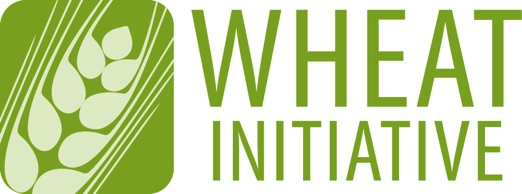 Coordinating global research for wheatEXPERT WORKING GROUP MEMBERSHIP APPLICATION FORM Please return your completed form to wheat.initiative@julius-kuehn.de and copy brian.beres@canada.caNAME OF EXPERT WORKING GROUP Wheat Agronomy – A cross-disciplinary systems approach to identify and remove factors responsible for regional yield gapsEXPECTATIONS FOR EWG MEMBERS Participate in EWG meetings and ongoing discussionsContribute to the activities of the EWGRepresentation from wheat stakeholder groups is also criticalExpertise in the following topicsAgronomyCropping systems & integrated crop management systems research, including digital agricultureWheat Cross-disciplinary approaches to wheat systems research, which may include interfaces with livestock production systems.While crop and soil agronomists may lead the EWG, membership from cross-disciplines is critical ie. physiologists, crop modellers/remote sensing/digital agriculture (big data) scientists, entomologists, soil microbiologists, wheat breeders, weed ecologists, plant pathologists, economists, policy analysts, and social scientists.1 - CANDIDATE  DETAILS1 - CANDIDATE  DETAILSFirst Name Last Name Wheat Initiative 
Website Username*PositionCountryInstitution/CompanyEmail2 - PROFESSIONAL ACTIVITIES  2 - PROFESSIONAL ACTIVITIES  Research ActivitiesOther Activities3 - PUBLICATIONS RELEVANT TO THE EWG TOPIC  4 - OTHER TYPES OF PRODUCTIONS  5 - ADDITIONAL INFORMATION  (in particular, reasons why you would like to be a member of the EWG and what specific expertise or relevant experience you could contribute to its development)